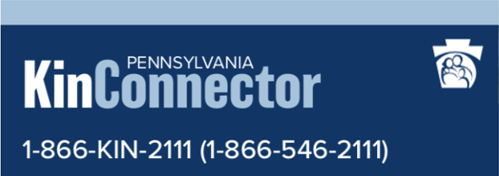 Caregiver Permission to Contact FormKinship caregivers are grandparents, other relatives, and family friends who are full time caregivers of children.  The Pennsylvania State KinConnector is a state-wide program that provides information and assistance to both formal and informal kinship families and connects them with specialized services designed to support them.By signing this form, you are giving your permission for our staff to contact you about our services and offer information about your permanency options and other services available to you.With your permission, we will call you!If you have questions about KinConnector services, please call 866-546-2111 or email kinsupport@kinconnector.org.  Please go to the other side of this page, where you can complete the permission to contact form.Permission for KinConnector to contact youPlease sign and provide your contact information below, and then return to your staff personPermission for KinConnector to call you: 	             Yes   	No 	(If No, Stop here)Signature: ____________________________________________	Date:_____________________Name of Primary Caregiver:___________________________________________________(Please PRINT legibly)County: __________________________________Mailing Address (optional): ________________________________  Apt Number: _______       City:  __________________________ State: ________			Zip: ______________Home Phone: Area code: ________ phone  __________ - ___________________________Cell Phone:    Area code: ________  phone: __________ - ___________________________Email Address: ____________________________________What language do you prefer?   English    Spanish     Other ___________________Preferences for contact (check all that apply) Time of day: Morning (9-12)   Lunchtime (12-1)  Afternoon (1-4) Evening (4-10)By  	     Email         Text         Home Phone     Cell Phone   						Would you agree for the referring worker to contact KinConnector to inquire if contact was made?  Yes No (If No, we will respect your privacy.)Instructions for Staff: Please complete the information below, and email a scanned copy to KinConnector@outlook.com  Name of Agency/Organization: ______________________________ County: _________________________Staff Person: _________________________________Professional Caregiver Staff Only: Types of Placement:  
 Formal  Informal  Undecided  Child is Custody of State   Child is in the custody of Kinship Family   Other ______________________
Does the client have a Safety Plan in place?  Yes    No   Caregiver Situation/Needs:  Financial  Legal  Support Group  Other _________________________Date email sent ___/____/____ (Please email the form even if caregiver declined to be contacted; this is important for our records). 	EMAIL: KinConnector@outlook.com	